TRIAL ONE EVALUATION TEST MARCH-APRIL 2019231/2 BIOLOGY (THEORY) PAPER 2 MARKING SCHEME  (a)  (i) Villi;   rej. Villus      (ii) Increase surface area for absorption of digested food;            (b)  A- Epithelium;                       B- Lacteal;                        C – Blood capillaries;             (c) B- responsible for absorption of fats;   rej. Fatty acids and glycerol	C- Important for transporting digested food;  (d) Secrete mucus to lubricate food; Form a protective layer for the gut wall to prevent it          	   from being digested;2.       (a)  (i) Active transport;     (ii)   Reabsorption of glucose/ salts in kidney tubules;  Absorption of digested food       from the alimentary canal into the blood stream;   Excretion of waste materials from cell of the body;       Accumulation of substances in the body to counter osmotic imbalance in saline Environment;                                                         STRICTLY IN MAMAMALS           (b) Cell membrane/Plasma membrane;           (c) Increasing supply of oxygen/ oxygen concentration;                   Increasing supply of glucose/ glucose concentration;3.(a) Fertilization in higher plants involves one male nucleus fusing with a functional egg nucleus to form a zygote; while the other male nucleus fuses with the polar nuclei to form a triploid cell; In mammals fertilization involves the fusion of the male nucleus and female ovum nucleus to form a zygote;   (b) Provide site for exchange/ diffusion of nutrients and waste products between the maternal blood and the foetal blood system;          Secretes/ produces Progesterone hormone;        Attaches the foetus to the mother`s uterus;(c) Sister chromatids separate; Sister chromatids move to opposite ends of the pole/cell;(d) Contain lytic enzymes which dissolves egg membrane;4.(a) The gene for white colour are present in homozygous state; the plant will fail to manufacture chlorophyll hence no photosynthesis; they will thus die as soon as the food reserves are depleted;   (b)  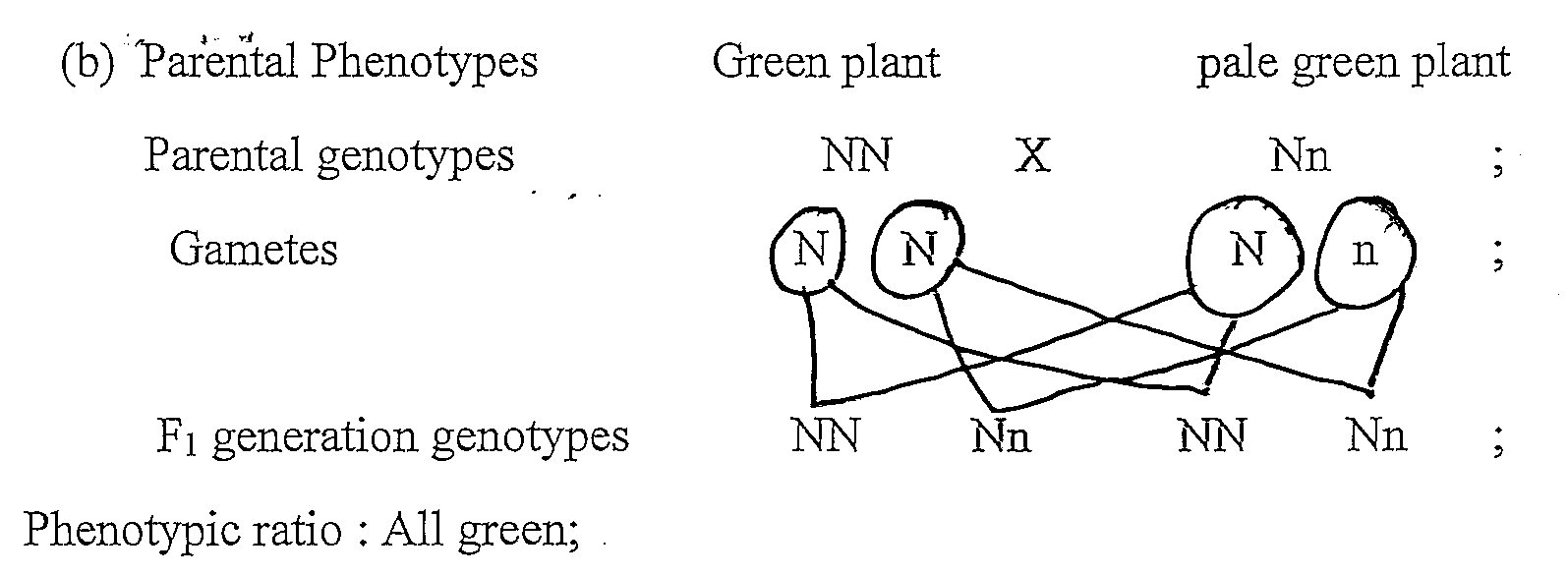          (c) Gene for white and green colour are both dominant; hence they all express themselves equally producing pale green plants/ Codominance;5. (a) Ball and socket (joint);      (b) U- Articular cartilage;        Z- Femur;           (c) Shoulder/ pectoral girdle;                    Hip/ pelvic girdle;      (d) Reduction of friction/ lubrication;             Absorption of shock/ distributes pressure/ shock absorber;        (e) Tendon;6 (a) Labeling axes, A 2 marks             Scale -            S 2 marks – for correct vertical and horizontal scalePlotting          P 2 marks for all points correctly plotted (missing or wrongly plotted          penalize fully.Curve            C 1 mark  smooth curve passing through all the plotted points            Identity of the curve, I      1/2  mark each for correctly identified curve	Total 8 marks(b) Sweat produced increases with increase in temperature; increase in temperatures increases vaporization of sweat; in which latent heat of vaporization is absorbed from the body;(c)Increase in temperature reduces the amount of urine produced; because increased sweat increases the osmotic pressure of blood; more water is reabsorbed into the blood stream from the kidney tubules (resulting to production of little and concentrated urine);(d) (i) Erector pilli muscles contract; hair stands erect trapping air; which insulate the body against heat loss;(ii) Blood vessels constrict; blood is diverted to a shunt system; les blood flows to the skin surface; and less heat is lost;7.(a) (i) Food web; Food chain;  Pyramid of biomass;  Pyramid of numbers;(ii) A lot of food; causes population increase; leading to high rate of reproduction; and                        immigration;Little food ; leads to stiff competition (for food) ; leading to low rate of reproduction; high rates of deaths; and emigration; thus reducing the population.(b) Leaves are modified to spines/ thorns; to reduce surface area over which transpiration can occur;  Shed their leaves during the dry season; to reduce the surface area exposed to transpiration; Leaves have thick , waxy cuticles; to minimize rate of cuticular transpiration. Leaves for some plants can roll or fold; to reduce rate of transpiration by not exposing stomata to environmental factors.  Have sunken stomata; which accumulates moisture in sub-stomatal air spaces hence low diffusion gradient thus reducing transpiration rate. Reduced number of stomata;  hence low rate of transpiration.  Some plants have reversed stomatal rhythm; to prevent excessive water loss by transpiration.  Possession of very deep roots; to absorb water from deep in the soil surface; Possession of parenchyma cells in swollen stems and leaves; for storage of water;  Many leaves are sclerophylous/ possess resin coatings; to increase reflection of solar radiation ; hence lower transpiration rate.  NB Award transpiration once 8.(i) Process of inhalation in mammalsExternal intercostal muscles contract; while internal intercostal muscles relax; Pulls ribs upwards and outwards; the diaphragm muscles contract; and the diaphragm flattens; This increases the volume of thoracic cavity; and decreases  its pressure; atmospheric pressure being higher than thoracic cavity pressure; forces the air to rush into the lungs; (through the nose and trachea ) the lungs are inflated;Maximum 10 marks   (ii) Mechanism of opening and closing of stomata During the day chloroplast of guard cells accumulate sugar/ glucose produced through the process of photosynthesis; Accumulated sugar/ glucose in the guard cells increases osmotic pressure of the cell sap of the guard cells; Water is drawn from neighbouring epidermal cells by osmosis; guard cells become turgid and bulges outward; this opens the stomata; At night, sugar / glucose levels which had accumulated in guard cells is converted to starch; Osmotic pressure of guard cells falls; the cells lose water to the neighbouring epidermal cells by osmosis; become flaccid; the guard cells are drawn towards one another; the stomata closes;Maximum 10 marks